______________________________________Representante do Empreendimento Doador______________________________________Representante do Empreendimento ReceptorTERMO DE TRANSFERÊNCIA 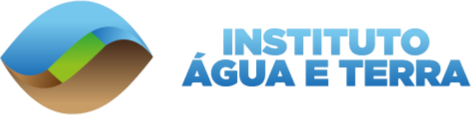 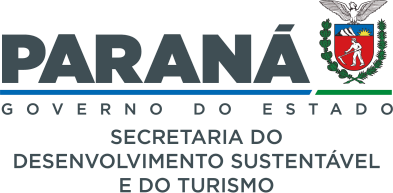 DE MATRIZES ENTRE EMPREENDIMENTOSTERMO DE TRANSFERÊNCIA DE MATRIZES ENTRE EMPREENDIMENTOSTERMO DE TRANSFERÊNCIA DE MATRIZES ENTRE EMPREENDIMENTOSProtocolo nº:Protocolo nº:Protocolo nº:Dados do Empreendimento DoadorDados do Empreendimento DoadorDados do Empreendimento DoadorRazão Social do Empreendimento:CPF/CNPJ nº:CPF/CNPJ nº:Autorização de Manejo nº:Licença de Operação nº:Licença de Operação nº:Endereço:Endereço:Bairro:Cidade/UF:Cidade/UF:CEP:Representante do Empreendimento:Representante do Empreendimento:Representante do Empreendimento:CPF nº: RG nº:RG nº:Telefone:E-mail: E-mail: Dados do Empreendimento ReceptorDados do Empreendimento ReceptorDados do Empreendimento ReceptorRazão Social do Empreendimento:Razão Social do Empreendimento:Razão Social do Empreendimento:CPF/CNPR nº:Licença de Operação nº:Licença de Operação nº:Endereço:Endereço:Bairro:Cidade/UF:Cidade/UF:CEP:Representante do Empreendimento:Representante do Empreendimento:Representante do Empreendimento:CPF nº: RG nº:RG nº:Telefone:E-mail: E-mail: Espécimes TransferidasEspécimes TransferidasEspécimes TransferidasNome científico:Nome científico:Sexo:Macho     Fêmea    IndefinidoTipo de Marcação:Marcação:Marcação:Nome científico:Nome científico:Sexo:Macho     Fêmea    IndefinidoTipo de Marcação:Marcação:Marcação:Espécimes TransferidasEspécimes TransferidasEspécimes TransferidasNome científico:Nome científico:Sexo:Macho     Fêmea    IndefinidoTipo de Marcação:Marcação:Marcação:Nome científico:Nome científico:Sexo:Macho     Fêmea    IndefinidoTipo de Marcação:Marcação:Marcação:Nome científico:Nome científico:Sexo:Macho     Fêmea    IndefinidoTipo de Marcação:Marcação:Marcação:Nome científico:Nome científico:Sexo:Macho     Fêmea    IndefinidoTipo de Marcação:Marcação:Marcação:Nome científico:Nome científico:Sexo:Macho     Fêmea    IndefinidoTipo de Marcação:Marcação:Marcação:Nome científico:Nome científico:Sexo:Macho     Fêmea    IndefinidoTipo de Marcação:Marcação:Marcação:Nome científico:Nome científico:Sexo:Macho     Fêmea    IndefinidoTipo de Marcação:Marcação:Marcação:Nome científico:Nome científico:Sexo:Macho     Fêmea    IndefinidoTipo de Marcação:Marcação:Marcação: